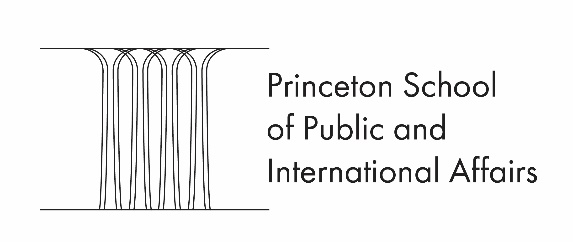 Public-Service Summer Internship SearchPlease complete before November 10, junior year, attach your resume and return to Elizabeth Choe at liz.choe@princeton.edu. At the same time you can set up an appointment with her to explore internship opportunities.Name:                                                                                                            Class of:                     .Date:                                   Telephone Ext:                                         E-mail:                               .                                                                    Check the field/s you are interested in:          Government/political            Media             Education            Environment            Law          Healthcare            Relief            Research             Other (describe)What type of internship are you looking for?         Domestic             Abroad             Full-time            Part-time             Large agency                     Small agency             Paid            Unpaid            Other (describe):Please list any relevant experience (jobs, volunteering, international, etc.) and skills (languages, writing, computers, quantitative, etc.) that may not be apparent on your resume:Are you already pursuing any promising leads?  If so, please describe:Other comments: